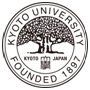 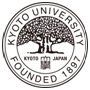 本人希望記入欄（特に給料・職種・勤務時間・勤務地・その他についての希望などがあれば記入記入日令和　　年　　月　　日ふりがな写真貼付欄申込前３ヶ月以内撮影上半身・脱帽・正面向き写真裏面に氏名記入氏　　名写真貼付欄申込前３ヶ月以内撮影上半身・脱帽・正面向き写真裏面に氏名記入生年月日年　　月　　日生満　　才性別写真貼付欄申込前３ヶ月以内撮影上半身・脱帽・正面向き写真裏面に氏名記入現 住 所（〒　　　   －　   　　　）（〒　　　   －　   　　　）（〒　　　   －　   　　　）（〒　　　   －　   　　　）写真貼付欄申込前３ヶ月以内撮影上半身・脱帽・正面向き写真裏面に氏名記入現 住 所写真貼付欄申込前３ヶ月以内撮影上半身・脱帽・正面向き写真裏面に氏名記入現 住 所携帯電話         －           －       　　（　        様方呼出）（固定電話　　　　　－　　　　　－　　　　　　）（E-mailアドレス（携帯電話アドレス不可）　　　　　　　　　　　　　　　　　　　　　　　　　）携帯電話         －           －       　　（　        様方呼出）（固定電話　　　　　－　　　　　－　　　　　　）（E-mailアドレス（携帯電話アドレス不可）　　　　　　　　　　　　　　　　　　　　　　　　　）携帯電話         －           －       　　（　        様方呼出）（固定電話　　　　　－　　　　　－　　　　　　）（E-mailアドレス（携帯電話アドレス不可）　　　　　　　　　　　　　　　　　　　　　　　　　）携帯電話         －           －       　　（　        様方呼出）（固定電話　　　　　－　　　　　－　　　　　　）（E-mailアドレス（携帯電話アドレス不可）　　　　　　　　　　　　　　　　　　　　　　　　　）携帯電話         －           －       　　（　        様方呼出）（固定電話　　　　　－　　　　　－　　　　　　）（E-mailアドレス（携帯電話アドレス不可）　　　　　　　　　　　　　　　　　　　　　　　　　）上記以外の連絡先（〒　　　   －　   　　　）（〒　　　   －　   　　　）（〒　　　   －　   　　　）（〒　　　   －　   　　　）（〒　　　   －　   　　　）上記以外の連絡先上記以外の連絡先電話         －           －       　　（　        様方呼出）電話         －           －       　　（　        様方呼出）電話         －           －       　　（　        様方呼出）電話         －           －       　　（　        様方呼出）電話         －           －       　　（　        様方呼出）  年　 月　  日  ～　年　 月　 日学        歴年　　月　　日　～　　　　　年　　月　　日　　　　　　　　　　　　　　高等学校　卒業年　　月　　日　～　　　　　年　　月　　日　　　　大学　　　　　　　　　　学部　卒業年　　月　　日　～　　　　　年　　月　　日年　　月　　日　～　　　　　年　　月　　日  年　 月　  日  ～　年　 月　 日職        歴  年　 月　  日  ～　年　 月　 日上段：会社名等　下段：業務内容（簡潔に記載してください。）年　　月　　日　～　　　　　年　　月　　日年　　月　　日　～　　　　　年　　月　　日年　　月　　日　～　　　　　年　　月　　日年　　月　　日　～　　　　　年　　月　　日年　　月　　日　～　　　　　年　　月　　日年　　月　　日　～　　　　　年　　月　　日年　　月　　日　～　　　　　年　　月　　日年　　月　　日　～　　　　　年　　月　　日年　　月　　日　～　　　　　年　　月　　日年　　月　　日　～　　　　　年　　月　　日年　　月　　日　～　　　　　年　　月　　日年　　月　　日　～　　　　　年　　月　　日語学力ＴＯＥＩＣ　　　点（　　　年　　月　　日）、ＴＯＥＦＬ　　　点（　　　年　　月　　日）実用英語検定　　級（　　　年　　月　　日）、その他　　　　　　（　　　年　　月　　日）ＴＯＥＩＣ　　　点（　　　年　　月　　日）、ＴＯＥＦＬ　　　点（　　　年　　月　　日）実用英語検定　　級（　　　年　　月　　日）、その他　　　　　　（　　　年　　月　　日）ＴＯＥＩＣ　　　点（　　　年　　月　　日）、ＴＯＥＦＬ　　　点（　　　年　　月　　日）実用英語検定　　級（　　　年　　月　　日）、その他　　　　　　（　　　年　　月　　日）ＴＯＥＩＣ　　　点（　　　年　　月　　日）、ＴＯＥＦＬ　　　点（　　　年　　月　　日）実用英語検定　　級（　　　年　　月　　日）、その他　　　　　　（　　　年　　月　　日）語学力英語力自己評価　（ 　１　２　３　４　５　 ）（５段階評価で該当の番号に○を付してください。）1.まったく出来ない　2.辞書を使えば読み書きは可能なレベル　3.日常会話レベル4.ビジネスにおいても概ね対応可能なレベル　　5.高等教育に関する専門的な対応についても可能なレベル英語力自己評価　（ 　１　２　３　４　５　 ）（５段階評価で該当の番号に○を付してください。）1.まったく出来ない　2.辞書を使えば読み書きは可能なレベル　3.日常会話レベル4.ビジネスにおいても概ね対応可能なレベル　　5.高等教育に関する専門的な対応についても可能なレベル英語力自己評価　（ 　１　２　３　４　５　 ）（５段階評価で該当の番号に○を付してください。）1.まったく出来ない　2.辞書を使えば読み書きは可能なレベル　3.日常会話レベル4.ビジネスにおいても概ね対応可能なレベル　　5.高等教育に関する専門的な対応についても可能なレベル英語力自己評価　（ 　１　２　３　４　５　 ）（５段階評価で該当の番号に○を付してください。）1.まったく出来ない　2.辞書を使えば読み書きは可能なレベル　3.日常会話レベル4.ビジネスにおいても概ね対応可能なレベル　　5.高等教育に関する専門的な対応についても可能なレベル海外留学経験国名：　　　　　　　　　　、期間：　　　年　　月　　日～　　　年　　月　　日国名：　　　　　　　　　　、期間：　　　年　　月　　日～　　　年　　月　　日国名：　　　　　　　　　　、期間：　　　年　　月　　日～　　　年　　月　　日国名：　　　　　　　　　　、期間：　　　年　　月　　日～　　　年　　月　　日ＰＣスキル自己評価（５段階評価で該当の番号に○を付してください。）自己評価（５段階評価で該当の番号に○を付してください。）自己評価（５段階評価で該当の番号に○を付してください。）自己評価（５段階評価で該当の番号に○を付してください。）Word（ 　１　２　３　４　５　 ）（ 　１　２　３　４　５　 ）Excel（ 　１　２　３　４　５　 ）PowerPoint（ 　１　２　３　４　５　 ）（ 　１　２　３　４　５　 ）Access（ 　１　２　３　４　５　 ）※ＰＣスキル自己評価基準：１．使用経験なし　　２．使用経験はあるが初級レベル　　３．一般的な機能は概ね使用可能（MOSスペシャリストレベル）４．高度な機能が概ね使用可能（MOSエキスパートレベル）　５．高度な機能に加え、VBAを使用した独自のシステム開発等が可能※ＰＣスキル自己評価基準：１．使用経験なし　　２．使用経験はあるが初級レベル　　３．一般的な機能は概ね使用可能（MOSスペシャリストレベル）４．高度な機能が概ね使用可能（MOSエキスパートレベル）　５．高度な機能に加え、VBAを使用した独自のシステム開発等が可能※ＰＣスキル自己評価基準：１．使用経験なし　　２．使用経験はあるが初級レベル　　３．一般的な機能は概ね使用可能（MOSスペシャリストレベル）４．高度な機能が概ね使用可能（MOSエキスパートレベル）　５．高度な機能に加え、VBAを使用した独自のシステム開発等が可能※ＰＣスキル自己評価基準：１．使用経験なし　　２．使用経験はあるが初級レベル　　３．一般的な機能は概ね使用可能（MOSスペシャリストレベル）４．高度な機能が概ね使用可能（MOSエキスパートレベル）　５．高度な機能に加え、VBAを使用した独自のシステム開発等が可能※ＰＣスキル自己評価基準：１．使用経験なし　　２．使用経験はあるが初級レベル　　３．一般的な機能は概ね使用可能（MOSスペシャリストレベル）４．高度な機能が概ね使用可能（MOSエキスパートレベル）　５．高度な機能に加え、VBAを使用した独自のシステム開発等が可能取得年月日取得年月日	その他、職務に役立つと思われる免許・資格等　※（写しを添付する）	その他、職務に役立つと思われる免許・資格等　※（写しを添付する）	その他、職務に役立つと思われる免許・資格等　※（写しを添付する）　　　　年　　月　　日　　　　年　　月　　日　　　　年　　月　　日　　　　年　　月　　日　　　　年　　月　　日　　　　年　　月　　日　　　　年　　月　　日　　　　年　　月　　日　　　　年　　月　　日　　　　年　　月　　日　年　　月　　日　年　　月　　日得意な学科・外国語等趣味・特技好きなスポーツ健康状態・既往歴配偶者の有無配偶者の扶養義務扶養家族数（配偶者を除く。）扶養家族数（配偶者を除く。）有　・　無有　・　無人勤務可能年月日令和　　年　　月　　日　　・　　□　いつからでも可本人希望記入欄（特に給料・職種・勤務時間・勤務地・その他についての希望などがあれば記入あなたが大学の技術職員を選んだ理由を述べてください。あなたが大学の技術職員を選んだ理由を述べてください。今の「あなた」のアピールポイントは何ですか。今の「あなた」のアピールポイントは何ですか。あなたが複合原子力科学研究所(又は原子力)ついてのイメージを教えて下さい。あなたが本研究所の職員になれば、どのように仕事に取り組むのか抱負を教えてください。